Étiquettes avec les informations illustrées 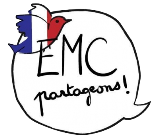 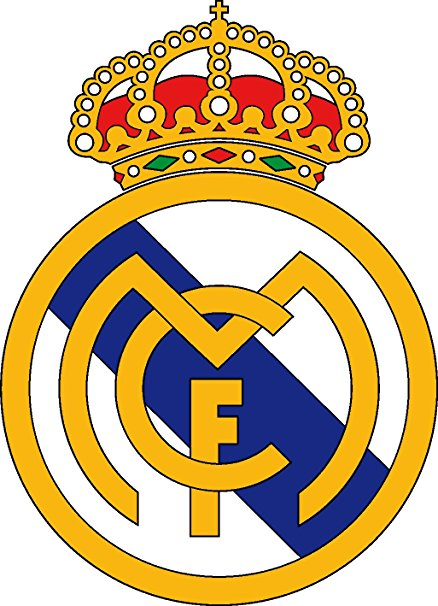 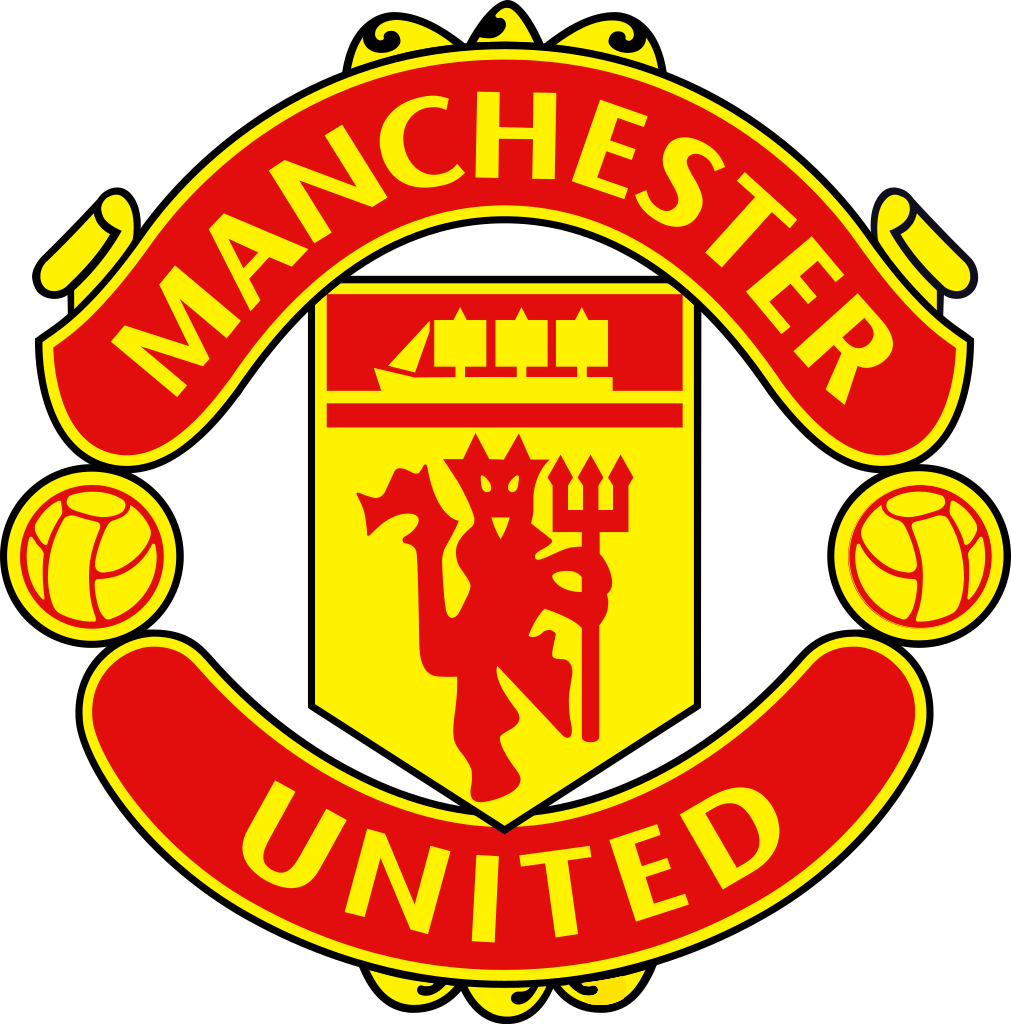 FootballReal Madrid - Manchester United : 4 - 3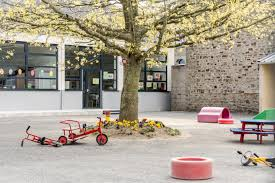 L’école désormais obligatoire dès l’âgede 3 ans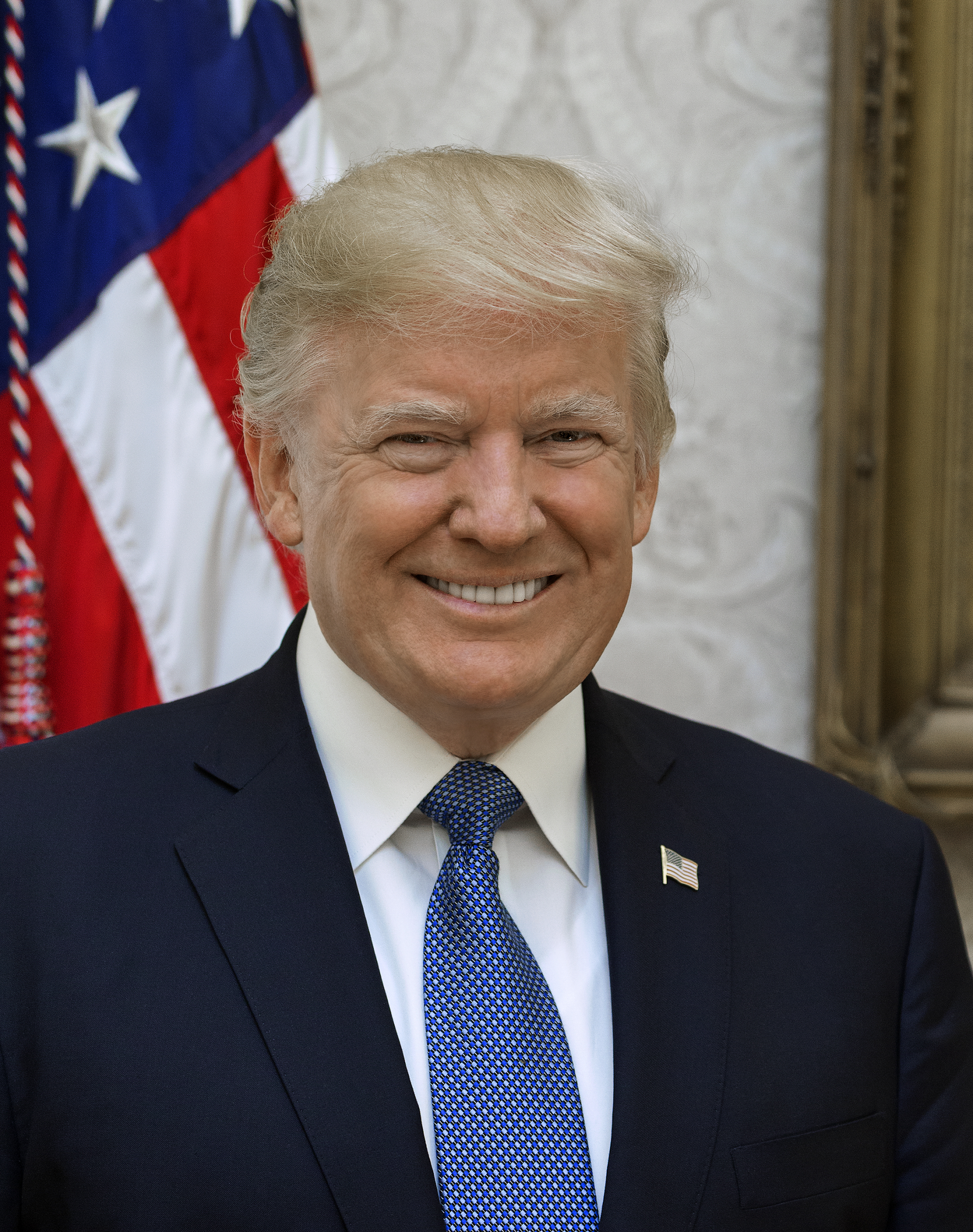 Donald Trumpélu présidentdes États-UnisRoger Federer remporte son 100ème titre à Dubaï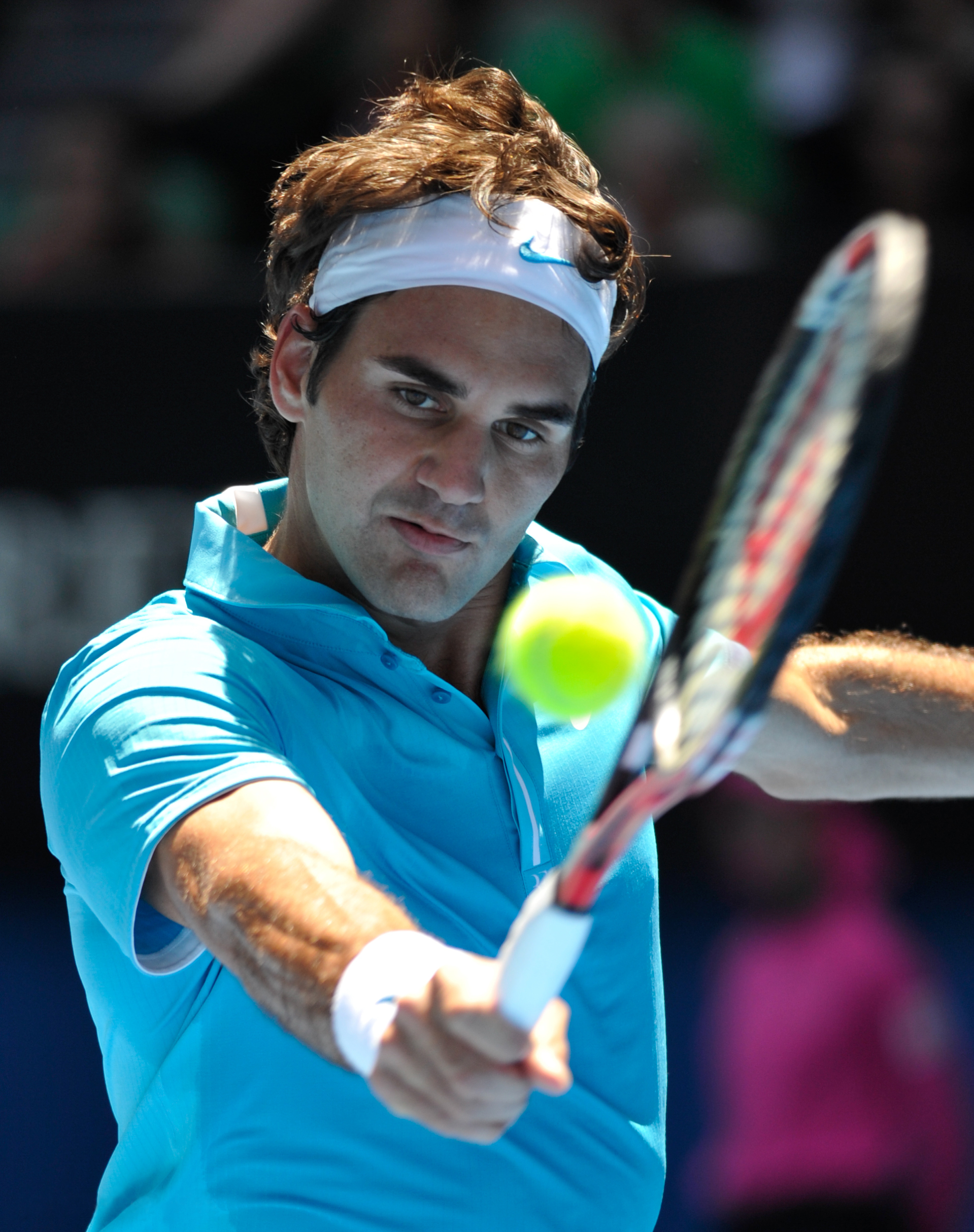 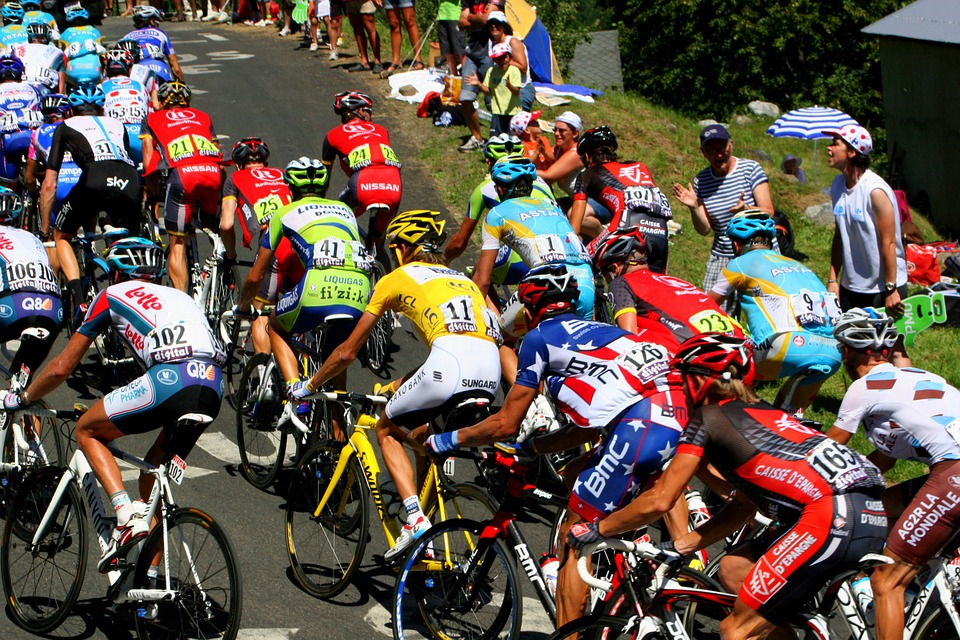 Tour de France : un départ de Bruxelles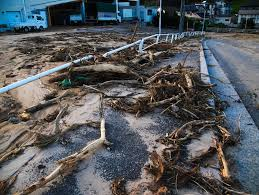 Au Japon : le bilan officiel des dégâts liés aux intempéries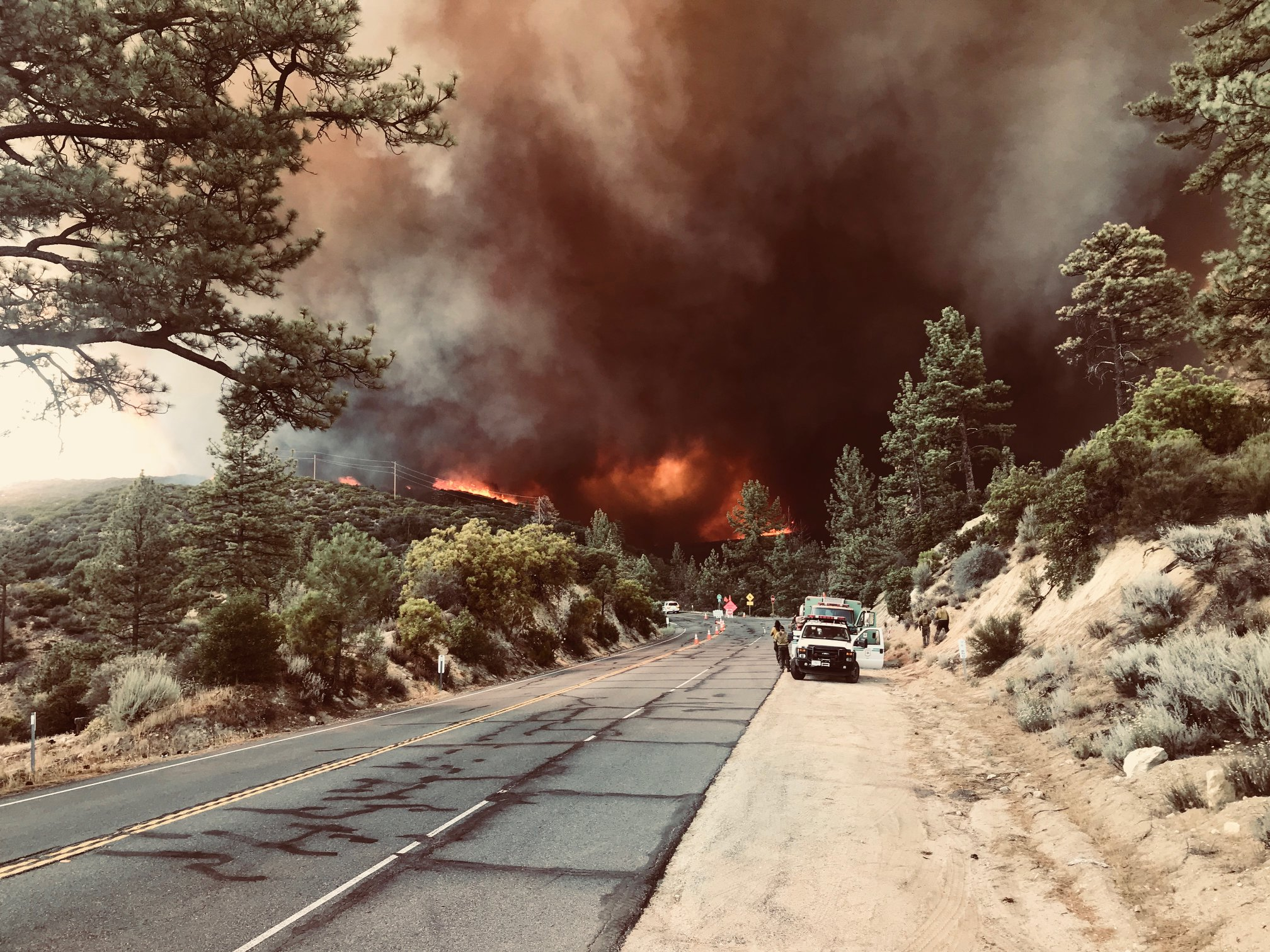 En Californie, les incendies les plus meurtriersdepuis 1933Sport-étude : 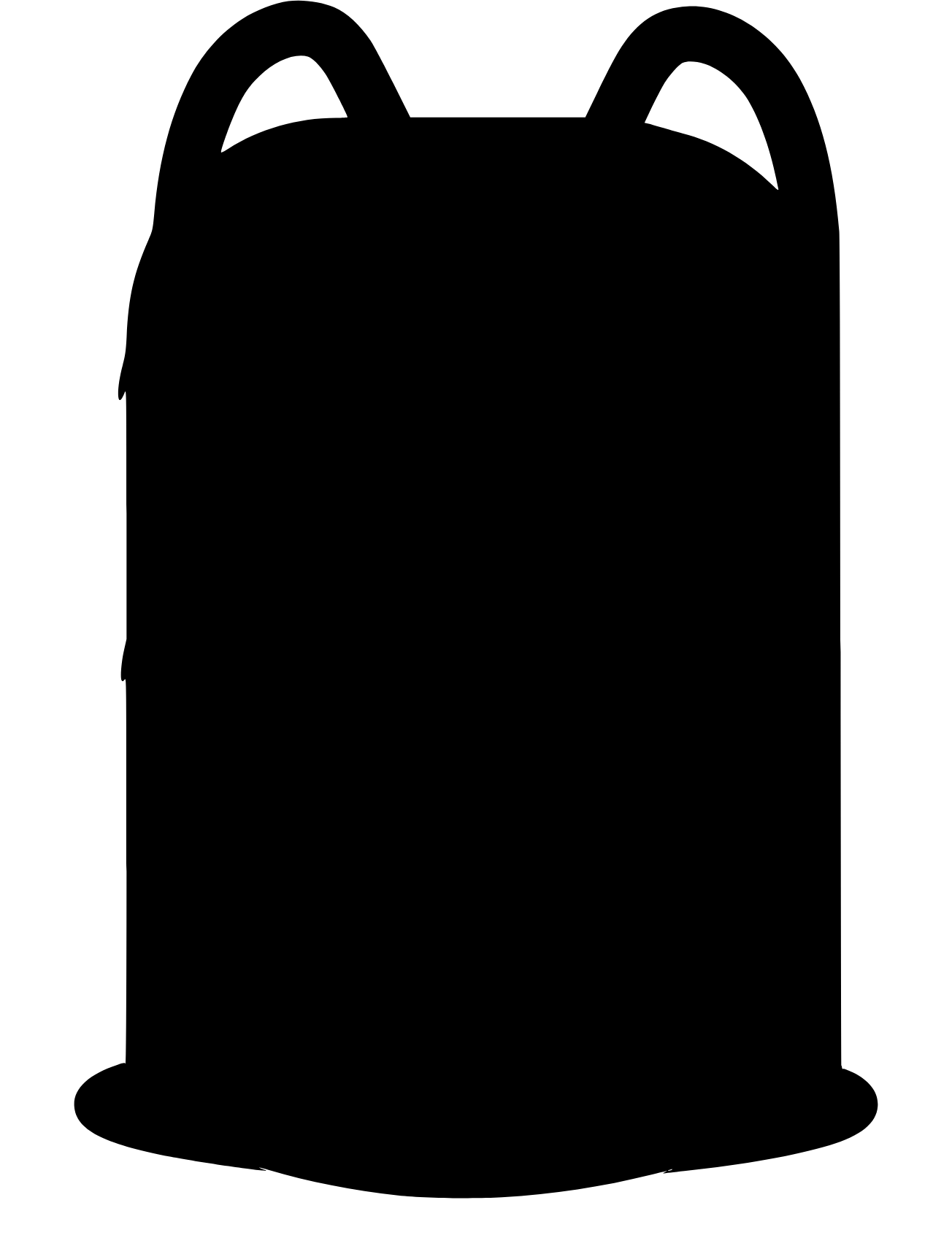 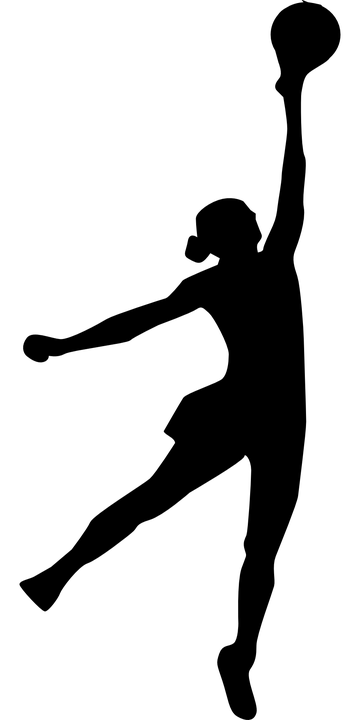 classe le matin, sport l’après-midi pour 60 000 élèves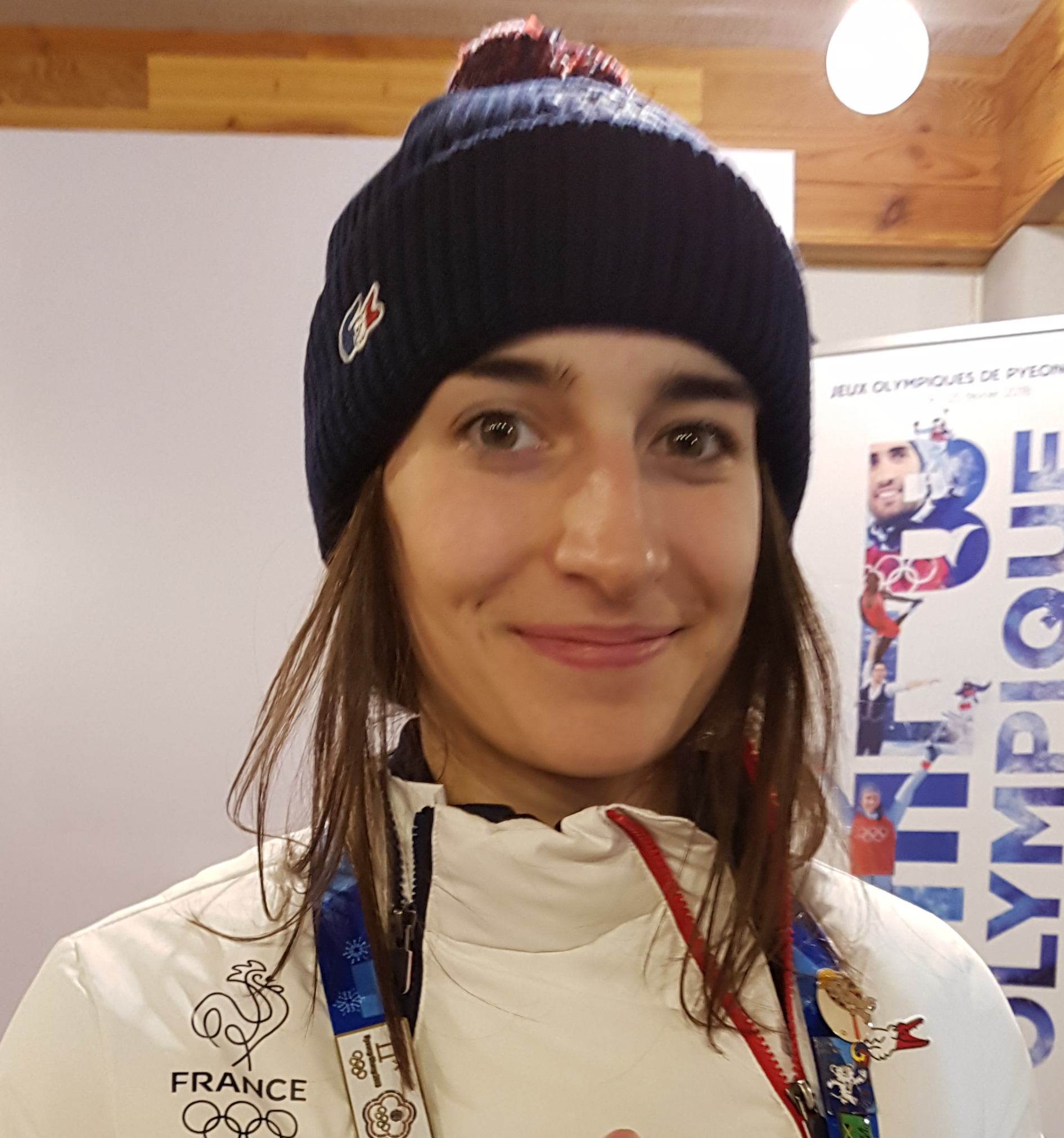 Ski de bosses :Perrine Laffont conserve son titre en Coupedu Monde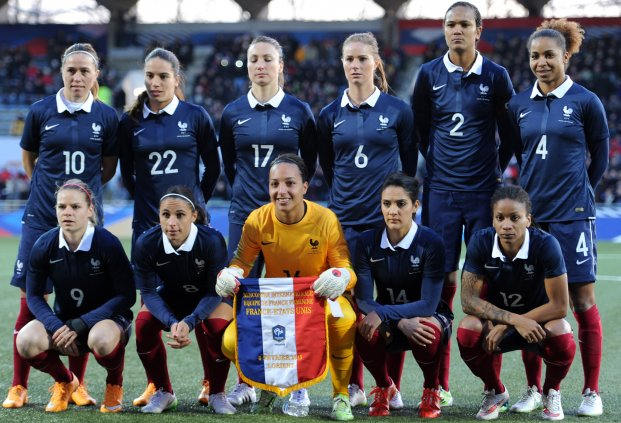 Les Bleues : 838 000 téléspectateurs devant France-Uruguay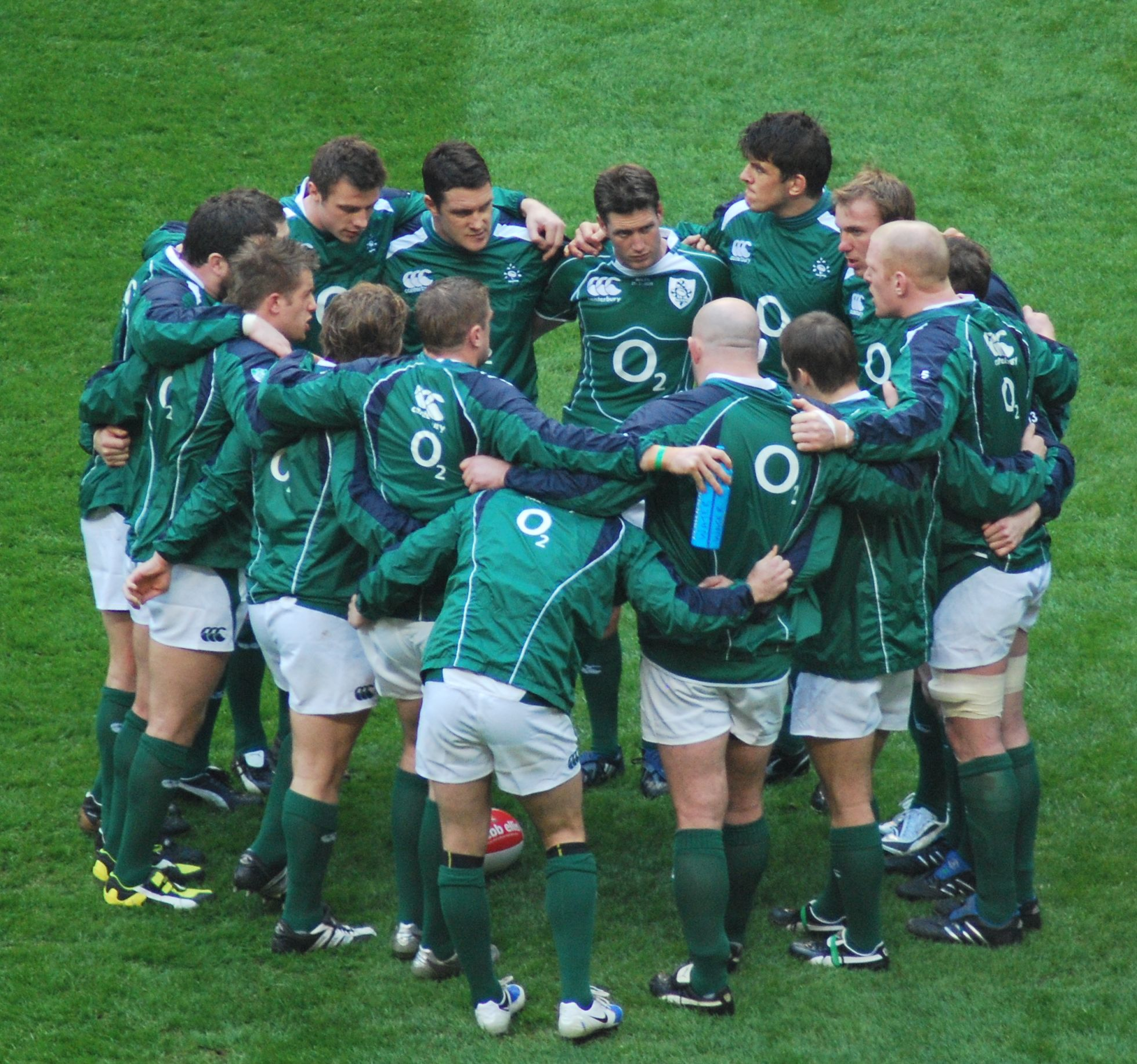 Rugby :quels joueurs pour l’Irlande face à la France ?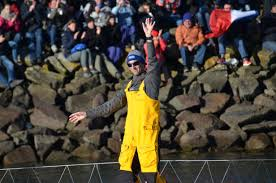 Armel Le Cléac’h, vainqueur de la course du Vendée Globe